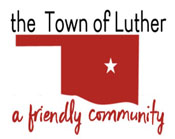 BOARD OF TRUSTEES FOR THE LUTHER PUBLIC WORKS AUTHORITYTUESDAY, JUNE 8, 2021 AT 7:00 P.M.LUTHER TOWN HALL108 SOUTH MAIN STREET, LUTHER, OKLAHOMA 73054REGULAR MEETING MINUTESCall to Order by Terry Arps.Invocation – was given at Town Board meeting previously.Pledge of Allegiance – was recited at Town Board meeting previously.Roll Call by Terry Arps. Present were Terry Arps, Brian Hall, Carla Caruthers and Joshua Rowton. Jeff Schwarzmeier was absent for the LPWA meeting.Determination of a quorum was made by Terry Arps.Approval of the Consent Agenda, includingApproval of the Board Minutes from the meetings of May 11, 2021 and May 27, 2021Approval of Claims, including PayrollReview and Approval of Treasurer’s Report. Terry Arps made a motion to approve the consent agenda, 2nd by Brian Hall. The Vote: All (4) Yes.Consideration of Items Removed from the Consent Agenda – NoneTrustee Comments - NoneTrustee One (Terry Arps)Trustee Two (Brian Hall)Consideration, discussion, and possible approval of Resolution No. 2021-12R, a Resolution of the Board of Trustees of the Luther Public Works Authority for the Town of Luther, Oklahoma, adopting the fiscal year 2021-2022 annual budget for the Luther Public Works Authority in accordance with the provisions of the Municipal Budget Act. Brian Hall made a motion to approve Resolution 2021-12R as written, 2nd by Terry Arps. The Vote: All (4) Yes.Trustee Three (Carla Caruthers)Trustee Four (Jeff Schwarzmeier)Trustee Five (Joshua Rowton)New Business: In accordance with the Open Meeting Act, Title 25 O.S. 311.A.9 of the Oklahoma Statutes, new business is defined as any matter not known about or which could not have been reasonably foreseen prior to the time of posting the agenda. No Action.Citizen participation:  Citizens may address the Board during open meetings on any matter on the agenda prior to the Board taking action on the matter. On any item not on the current agenda, citizens may address the Board under the agenda item Citizen Participation. Citizens should fill out a Citizen’s Participation Request form and give it to the Mayor. Citizen Participation is for information purposes only, and the Board cannot discuss, act or make any decisions on matters presented under Citizens Participation. Citizens are requested to limit their comments to two minutes. No Action.Adjourn. Terry Arps made a motion to adjourn, 2nd by Brian Hall. The Vote: All (4) Yes.Minutes transcribed by Scherrie Pidcock, Acting Town Clerk